    АДМИНИСТРАЦИЯ САНКТ-ПЕТЕРБУРГА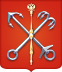                 Официальный сайтЧемпионка мира побывала в гостях у курсантов Морского технического колледжаКолледж имени адмирала Д.Н. Сенявина посетила чемпионка мира по водно-моторному спорту Нина Абросова.Здесь, в Центре технических видов спорта, работает и воспитывает новых чемпионов ее наставник, Заслуженный тренер России Валентина Беляевская.

Нина встретилась с курсантами колледжа, приняла участие в отборе спортсменов в группу первого года обучения и вместе с инструкторами Центра провела тренировку самых юных пилотов класса "Формула будущего". В напутственном слове чемпионка мира в гонках на выносливость в классе "PR2" пожелала ребятам совершенствовать навыки пилотирования спортивных судов и всегда стремиться к победе.

Напомним, в Невском районе занятия по водно-моторному спорту для детей от семи лет проходят в акватории Ивановского карьера. Информацию о наборе в группы занятий можно получить на учебной парусно-шлюпочной базе колледжа по адресу: ул. Ивановская, д. 29, лит. А, каждую субботу с 11.00 до 15.00.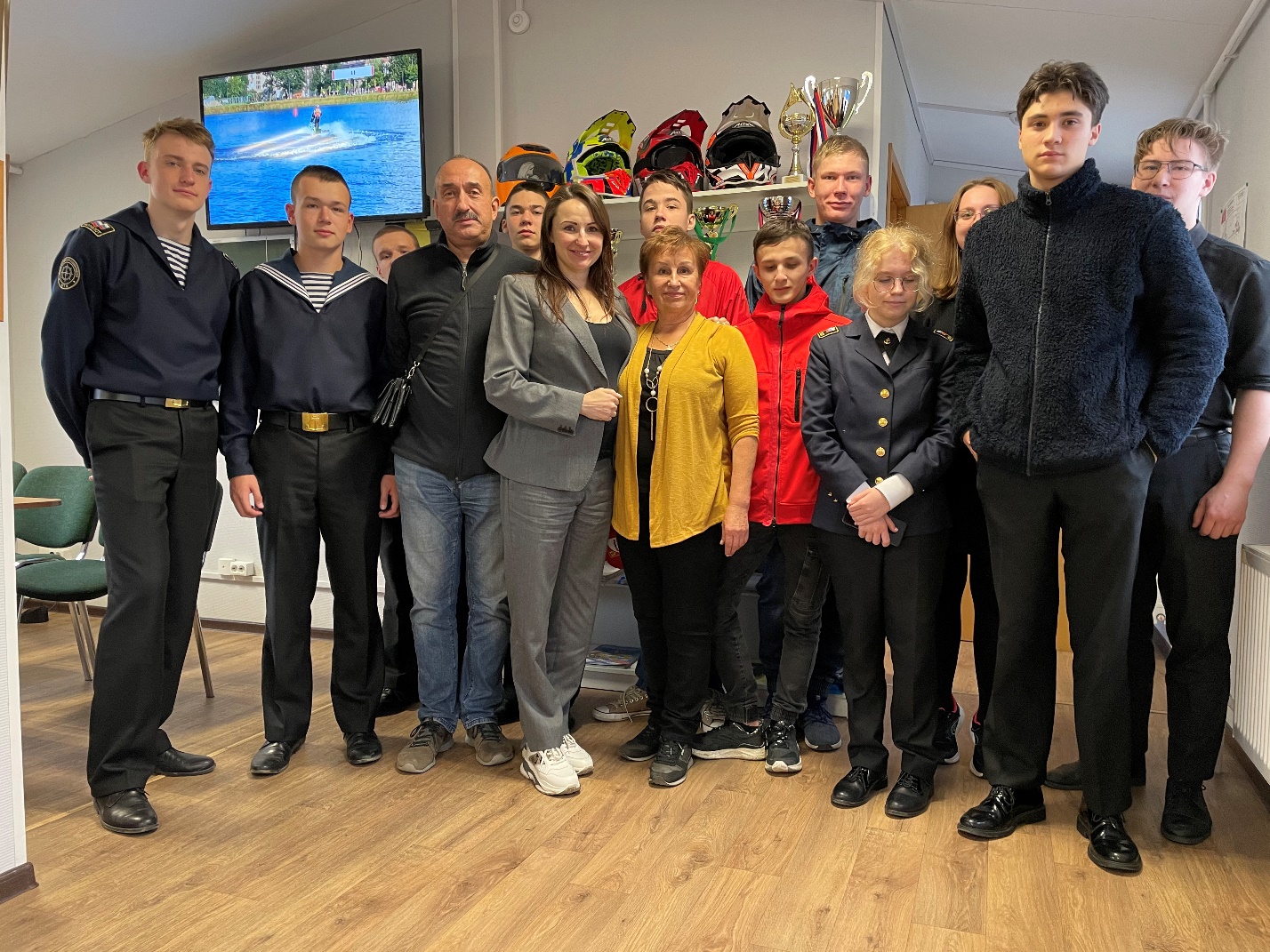 